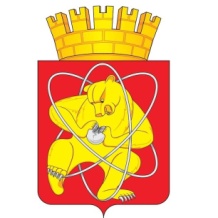 Муниципальное образование «Закрытое административно – территориальное образование  Железногорск Красноярского края»АДМИНИСТРАЦИЯ ЗАТО г. ЖЕЛЕЗНОГОРСКПОСТАНОВЛЕНИЕ     «_14___» ___04___ 2017                                                                                                                __113И___г. ЖелезногорскОб  исключении  объектов  из  Реестра бесхозяйного имуществаРуководствуясь Гражданским кодексом Российской Федерации, Федеральным законом от 06.10.2003 № 131-ФЗ «Об общих принципах организации местного самоуправления в Российской Федерации», Уставом ЗАТО Железногорск, решением Совета депутатов ЗАТО г. Железногорск от 27.05.2010 № 4-12Р «Об утверждении Порядка принятия в муниципальную собственность бесхозяйного имущества, находящегося на территории ЗАТО Железногорск», на основании решений Железногорского городского суда 28.11.2016 № 2-2492/2016, от 19.12.2016 № 2-2493/2016, ПОСТАНОВЛЯЮ:Исключить из Реестра бесхозяйного имущества с момента вступления в силу решения суда следующие объекты недвижимого имущества:  - нежилое помещение № 1 (гараж), расположенное по адресу: Красноярский край,  ЗАТО Железногорск, г. Железногорск, ул. Советской Армии, д. 28А/1;- сооружение – сеть освещения, расположенное по адресу: Красноярский край, ЗАТО Железногорск, оздоровительный лагерь «Взлет»;- сооружение – сеть электроснабжения, расположенное по адресу: Красноярский край, ЗАТО Железногорск, оздоровительный лагерь «Взлет».2.  Комитету по управлению муниципальным имуществом Администрации ЗАТО г. Железногорск (Н.В. Дедова) организовать работу по приему в Муниципальную казну ЗАТО Железногорск имущества, указанного пункте 1 настоящего постановления.3. Управлению делами Администрации ЗАТО г. Железногорск                  (Е.В. Андросова) довести настоящее постановление до сведения населения через газету «Город и горожане».4. Отделу общественных связей Администрации ЗАТО г. Железногорск    (И.С. Пикалова) разместить настоящее постановление на официальном сайте муниципального образования «Закрытое административно-территориальное образование Железногорск Красноярского края» в информационно-телекоммуникационной сети «Интернет».5. Контроль над исполнением настоящего постановления возложить на первого заместителя Главы администрации ЗАТО г. Железногорск                    С.Д. Проскурнина.6. Настоящее постановление вступает в силу с момента его подписания.Глава администрации				                                       С.Е. Пешков